Kts. Avustus kunnille, seurakunnille ja yhdistyksille kiinteistöjen öljylämmityksestä kokonaan luopumiseen hakuohje ARA 2022.Avustusten myöntämisessä, maksatuksessa ja valvonnassa noudatetaan valtionavustuslakia (688/2001). Avustuksen maksatusta on haettava 30.9.2024 mennessä. Maksatushakemukseen tulee liittää:Kirjanpitäjän tai toiminnantarkastajan allekirjoittama pääkirjanote tai pienissä hankkeissa vaihtoehtoisesti laskut ja tiliotteetLomake ARA 45a yhteenveto hankkeen tiedoista, mikäli on maksatusvaiheessa eroavaisuuksia hakemusajankohdan kustannusarvioon.Lomake ARA 45c täytetään tiedot omistajasta, yhdistysten hallituksesta tai johtokunnasta ja allekirjoitusoikeudesta (jäsenten nimet ja syntymäpäivä ja kotipaikka), mikäli maksatusvaiheessa on eroavaisuuksia hakemusajankohdan tietoihin.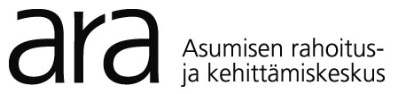 MAKSATUSHAKEMUS SEURAKUNTIEN JA YHDISTYSTEN KIINTEISTÖJEN ÖLJY- JA KAASULÄMMITYKSESTÄ LUOPUMISEEN MAKSATUSHAKEMUS SEURAKUNTIEN JA YHDISTYSTEN KIINTEISTÖJEN ÖLJY- JA KAASULÄMMITYKSESTÄ LUOPUMISEEN MAKSATUSHAKEMUS SEURAKUNTIEN JA YHDISTYSTEN KIINTEISTÖJEN ÖLJY- JA KAASULÄMMITYKSESTÄ LUOPUMISEEN MAKSATUSHAKEMUS SEURAKUNTIEN JA YHDISTYSTEN KIINTEISTÖJEN ÖLJY- JA KAASULÄMMITYKSESTÄ LUOPUMISEEN MAKSATUSHAKEMUS SEURAKUNTIEN JA YHDISTYSTEN KIINTEISTÖJEN ÖLJY- JA KAASULÄMMITYKSESTÄ LUOPUMISEEN MAKSATUSHAKEMUS SEURAKUNTIEN JA YHDISTYSTEN KIINTEISTÖJEN ÖLJY- JA KAASULÄMMITYKSESTÄ LUOPUMISEEN MAKSATUSHAKEMUS SEURAKUNTIEN JA YHDISTYSTEN KIINTEISTÖJEN ÖLJY- JA KAASULÄMMITYKSESTÄ LUOPUMISEEN MAKSATUSHAKEMUS SEURAKUNTIEN JA YHDISTYSTEN KIINTEISTÖJEN ÖLJY- JA KAASULÄMMITYKSESTÄ LUOPUMISEEN MAKSATUSHAKEMUS SEURAKUNTIEN JA YHDISTYSTEN KIINTEISTÖJEN ÖLJY- JA KAASULÄMMITYKSESTÄ LUOPUMISEEN MAKSATUSHAKEMUS SEURAKUNTIEN JA YHDISTYSTEN KIINTEISTÖJEN ÖLJY- JA KAASULÄMMITYKSESTÄ LUOPUMISEEN MAKSATUSHAKEMUS SEURAKUNTIEN JA YHDISTYSTEN KIINTEISTÖJEN ÖLJY- JA KAASULÄMMITYKSESTÄ LUOPUMISEEN MAKSATUSHAKEMUS SEURAKUNTIEN JA YHDISTYSTEN KIINTEISTÖJEN ÖLJY- JA KAASULÄMMITYKSESTÄ LUOPUMISEEN Maksatus haetaan:  yhdessä erässä tai  kahdessa erässäKyseessä   1. erän maksatus   2. erän maksatusLomake palautetaan ARAn kirjaamoon sähköpostilla: kirjaamo.ara@ara.fi ja maksatukset@ara.fi   tai postitse Asumisen rahoitus- ja kehittämiskeskus, kirjaamo, PL 30, 15141 LAHTI Maksatus haetaan:  yhdessä erässä tai  kahdessa erässäKyseessä   1. erän maksatus   2. erän maksatusLomake palautetaan ARAn kirjaamoon sähköpostilla: kirjaamo.ara@ara.fi ja maksatukset@ara.fi   tai postitse Asumisen rahoitus- ja kehittämiskeskus, kirjaamo, PL 30, 15141 LAHTI Maksatus haetaan:  yhdessä erässä tai  kahdessa erässäKyseessä   1. erän maksatus   2. erän maksatusLomake palautetaan ARAn kirjaamoon sähköpostilla: kirjaamo.ara@ara.fi ja maksatukset@ara.fi   tai postitse Asumisen rahoitus- ja kehittämiskeskus, kirjaamo, PL 30, 15141 LAHTI Maksatus haetaan:  yhdessä erässä tai  kahdessa erässäKyseessä   1. erän maksatus   2. erän maksatusLomake palautetaan ARAn kirjaamoon sähköpostilla: kirjaamo.ara@ara.fi ja maksatukset@ara.fi   tai postitse Asumisen rahoitus- ja kehittämiskeskus, kirjaamo, PL 30, 15141 LAHTI Maksatus haetaan:  yhdessä erässä tai  kahdessa erässäKyseessä   1. erän maksatus   2. erän maksatusLomake palautetaan ARAn kirjaamoon sähköpostilla: kirjaamo.ara@ara.fi ja maksatukset@ara.fi   tai postitse Asumisen rahoitus- ja kehittämiskeskus, kirjaamo, PL 30, 15141 LAHTI Maksatus haetaan:  yhdessä erässä tai  kahdessa erässäKyseessä   1. erän maksatus   2. erän maksatusLomake palautetaan ARAn kirjaamoon sähköpostilla: kirjaamo.ara@ara.fi ja maksatukset@ara.fi   tai postitse Asumisen rahoitus- ja kehittämiskeskus, kirjaamo, PL 30, 15141 LAHTI Maksatus haetaan:  yhdessä erässä tai  kahdessa erässäKyseessä   1. erän maksatus   2. erän maksatusLomake palautetaan ARAn kirjaamoon sähköpostilla: kirjaamo.ara@ara.fi ja maksatukset@ara.fi   tai postitse Asumisen rahoitus- ja kehittämiskeskus, kirjaamo, PL 30, 15141 LAHTI Maksatus haetaan:  yhdessä erässä tai  kahdessa erässäKyseessä   1. erän maksatus   2. erän maksatusLomake palautetaan ARAn kirjaamoon sähköpostilla: kirjaamo.ara@ara.fi ja maksatukset@ara.fi   tai postitse Asumisen rahoitus- ja kehittämiskeskus, kirjaamo, PL 30, 15141 LAHTI Maksatus haetaan:  yhdessä erässä tai  kahdessa erässäKyseessä   1. erän maksatus   2. erän maksatusLomake palautetaan ARAn kirjaamoon sähköpostilla: kirjaamo.ara@ara.fi ja maksatukset@ara.fi   tai postitse Asumisen rahoitus- ja kehittämiskeskus, kirjaamo, PL 30, 15141 LAHTI Maksatus haetaan:  yhdessä erässä tai  kahdessa erässäKyseessä   1. erän maksatus   2. erän maksatusLomake palautetaan ARAn kirjaamoon sähköpostilla: kirjaamo.ara@ara.fi ja maksatukset@ara.fi   tai postitse Asumisen rahoitus- ja kehittämiskeskus, kirjaamo, PL 30, 15141 LAHTI Maksatus haetaan:  yhdessä erässä tai  kahdessa erässäKyseessä   1. erän maksatus   2. erän maksatusLomake palautetaan ARAn kirjaamoon sähköpostilla: kirjaamo.ara@ara.fi ja maksatukset@ara.fi   tai postitse Asumisen rahoitus- ja kehittämiskeskus, kirjaamo, PL 30, 15141 LAHTI Maksatus haetaan:  yhdessä erässä tai  kahdessa erässäKyseessä   1. erän maksatus   2. erän maksatusLomake palautetaan ARAn kirjaamoon sähköpostilla: kirjaamo.ara@ara.fi ja maksatukset@ara.fi   tai postitse Asumisen rahoitus- ja kehittämiskeskus, kirjaamo, PL 30, 15141 LAHTI Maksatus haetaan:  yhdessä erässä tai  kahdessa erässäKyseessä   1. erän maksatus   2. erän maksatusLomake palautetaan ARAn kirjaamoon sähköpostilla: kirjaamo.ara@ara.fi ja maksatukset@ara.fi   tai postitse Asumisen rahoitus- ja kehittämiskeskus, kirjaamo, PL 30, 15141 LAHTI Maksatus haetaan:  yhdessä erässä tai  kahdessa erässäKyseessä   1. erän maksatus   2. erän maksatusLomake palautetaan ARAn kirjaamoon sähköpostilla: kirjaamo.ara@ara.fi ja maksatukset@ara.fi   tai postitse Asumisen rahoitus- ja kehittämiskeskus, kirjaamo, PL 30, 15141 LAHTI Maksatus haetaan:  yhdessä erässä tai  kahdessa erässäKyseessä   1. erän maksatus   2. erän maksatusLomake palautetaan ARAn kirjaamoon sähköpostilla: kirjaamo.ara@ara.fi ja maksatukset@ara.fi   tai postitse Asumisen rahoitus- ja kehittämiskeskus, kirjaamo, PL 30, 15141 LAHTI Maksatus haetaan:  yhdessä erässä tai  kahdessa erässäKyseessä   1. erän maksatus   2. erän maksatusLomake palautetaan ARAn kirjaamoon sähköpostilla: kirjaamo.ara@ara.fi ja maksatukset@ara.fi   tai postitse Asumisen rahoitus- ja kehittämiskeskus, kirjaamo, PL 30, 15141 LAHTI Maksatus haetaan:  yhdessä erässä tai  kahdessa erässäKyseessä   1. erän maksatus   2. erän maksatusLomake palautetaan ARAn kirjaamoon sähköpostilla: kirjaamo.ara@ara.fi ja maksatukset@ara.fi   tai postitse Asumisen rahoitus- ja kehittämiskeskus, kirjaamo, PL 30, 15141 LAHTI   Annan suostumukseni sähköiseen tiedoksiantoon ilman erillistä päätöksen postitusta.  Annan suostumukseni sähköiseen tiedoksiantoon ilman erillistä päätöksen postitusta.  Annan suostumukseni sähköiseen tiedoksiantoon ilman erillistä päätöksen postitusta.  Annan suostumukseni sähköiseen tiedoksiantoon ilman erillistä päätöksen postitusta.  Annan suostumukseni sähköiseen tiedoksiantoon ilman erillistä päätöksen postitusta.  Annan suostumukseni sähköiseen tiedoksiantoon ilman erillistä päätöksen postitusta.  Annan suostumukseni sähköiseen tiedoksiantoon ilman erillistä päätöksen postitusta.  Annan suostumukseni sähköiseen tiedoksiantoon ilman erillistä päätöksen postitusta.  Annan suostumukseni sähköiseen tiedoksiantoon ilman erillistä päätöksen postitusta.  Annan suostumukseni sähköiseen tiedoksiantoon ilman erillistä päätöksen postitusta.  Annan suostumukseni sähköiseen tiedoksiantoon ilman erillistä päätöksen postitusta.  Annan suostumukseni sähköiseen tiedoksiantoon ilman erillistä päätöksen postitusta.  Annan suostumukseni sähköiseen tiedoksiantoon ilman erillistä päätöksen postitusta.  Annan suostumukseni sähköiseen tiedoksiantoon ilman erillistä päätöksen postitusta.  Annan suostumukseni sähköiseen tiedoksiantoon ilman erillistä päätöksen postitusta.  Annan suostumukseni sähköiseen tiedoksiantoon ilman erillistä päätöksen postitusta.  Annan suostumukseni sähköiseen tiedoksiantoon ilman erillistä päätöksen postitusta.HAKIJAHAKIJAHAKIJAHAKIJAHAKIJAHAKIJAHAKIJAHAKIJAHAKIJAHAKIJAHAKIJAHAKIJAHAKIJAHAKIJAHAKIJAHAKIJAHAKIJA Seurakunta Seurakunta Yhdistys Yhdistys Yhdistys Yhdistys Yhdistys Yhdistys Yhdistys Yhdistys Yhdistys YhdistysY-tunnusY-tunnusY-tunnusY-tunnusY-tunnusHAKIJAN PERUSTIEDOTHAKIJAN PERUSTIEDOTHAKIJAN PERUSTIEDOTHAKIJAN PERUSTIEDOTHAKIJAN PERUSTIEDOTHAKIJAN PERUSTIEDOTHAKIJAN PERUSTIEDOTHAKIJAN PERUSTIEDOTHAKIJAN PERUSTIEDOTHAKIJAN PERUSTIEDOTHAKIJAN PERUSTIEDOTHAKIJAN PERUSTIEDOTHAKIJAN PERUSTIEDOTHAKIJAN PERUSTIEDOTHAKIJAN PERUSTIEDOTHAKIJAN PERUSTIEDOTHAKIJAN PERUSTIEDOTSeurakunta/ YhdistysSeurakunta/ YhdistysSeurakunta/ YhdistysSeurakunta/ YhdistysSeurakunta/ YhdistysSeurakunta/ YhdistysSeurakunta/ YhdistysSeurakunta/ YhdistysSeurakunta/ YhdistysSeurakunta/ YhdistysSeurakunta/ YhdistysSähköpostiosoiteSähköpostiosoiteSähköpostiosoiteSähköpostiosoiteSähköpostiosoiteSähköpostiosoiteKatuosoiteKatuosoiteKatuosoiteKatuosoiteKatuosoiteKatuosoiteKatuosoiteKatuosoiteKatuosoiteKatuosoitePLPostinumero ja postitoimipaikkaPostinumero ja postitoimipaikkaPostinumero ja postitoimipaikkaPostinumero ja postitoimipaikkaPostinumero ja postitoimipaikkaPostinumero ja postitoimipaikkaPankkitilin numero IBAN ja pankin BIC-koodiPankkitilin numero IBAN ja pankin BIC-koodiPankkitilin numero IBAN ja pankin BIC-koodiPankkitilin numero IBAN ja pankin BIC-koodiPankkitilin numero IBAN ja pankin BIC-koodiPankkitilin numero IBAN ja pankin BIC-koodiPankkitilin numero IBAN ja pankin BIC-koodiPankkitilin numero IBAN ja pankin BIC-koodiPankkitilin numero IBAN ja pankin BIC-koodiPankkitilin numero IBAN ja pankin BIC-koodiPankkitilin numero IBAN ja pankin BIC-koodiPankkitilin numero IBAN ja pankin BIC-koodiPankkitilin numero IBAN ja pankin BIC-koodiPankkitilin numero IBAN ja pankin BIC-koodiPankkitilin numero IBAN ja pankin BIC-koodiPankkitilin numero IBAN ja pankin BIC-koodiPankkitilin numero IBAN ja pankin BIC-koodiYhteyshenkilötYhteyshenkilötYhteyshenkilötYhteyshenkilötYhteyshenkilötYhteyshenkilötYhteyshenkilötYhteyshenkilötYhteyshenkilötYhteyshenkilötYhteyshenkilötYhteyshenkilötYhteyshenkilötYhteyshenkilötYhteyshenkilötYhteyshenkilötYhteyshenkilötYhteyshenkilön nimi (allekirjoitusoikeus)Yhteyshenkilön nimi (allekirjoitusoikeus)Yhteyshenkilön nimi (allekirjoitusoikeus)Yhteyshenkilön nimi (allekirjoitusoikeus)Yhteyshenkilön nimi (allekirjoitusoikeus)Yhteyshenkilön nimi (allekirjoitusoikeus)Yhteyshenkilön nimi (allekirjoitusoikeus)Yhteyshenkilön nimi (allekirjoitusoikeus)Yhteyshenkilön nimi (allekirjoitusoikeus)Yhteyshenkilön nimi (allekirjoitusoikeus)Yhteyshenkilön nimi (allekirjoitusoikeus)Virka-asema/tehtäväVirka-asema/tehtäväVirka-asema/tehtäväVirka-asema/tehtäväVirka-asema/tehtäväVirka-asema/tehtäväSähköpostiosoiteSähköpostiosoiteSähköpostiosoiteSähköpostiosoiteSähköpostiosoiteSähköpostiosoiteSähköpostiosoiteSähköpostiosoiteSähköpostiosoiteSähköpostiosoiteSähköpostiosoitePuhelin/matkapuhelinPuhelin/matkapuhelinPuhelin/matkapuhelinPuhelin/matkapuhelinPuhelin/matkapuhelinPuhelin/matkapuhelinVarahenkilön nimiVarahenkilön nimiVarahenkilön nimiVarahenkilön nimiVarahenkilön nimiVarahenkilön nimiVarahenkilön nimiVarahenkilön nimiVarahenkilön nimiVarahenkilön nimiVarahenkilön nimiVirka-asema/tehtävä Virka-asema/tehtävä Virka-asema/tehtävä Virka-asema/tehtävä Virka-asema/tehtävä Virka-asema/tehtävä SähköpostiosoiteSähköpostiosoiteSähköpostiosoiteSähköpostiosoiteSähköpostiosoiteSähköpostiosoiteSähköpostiosoiteSähköpostiosoiteSähköpostiosoiteSähköpostiosoiteSähköpostiosoitePuhelin/matkapuhelinPuhelin/matkapuhelinPuhelin/matkapuhelinPuhelin/matkapuhelinPuhelin/matkapuhelinPuhelin/matkapuhelinAVUSTUSPÄÄTÖSAVUSTUSPÄÄTÖSAVUSTUSPÄÄTÖSAVUSTUSPÄÄTÖSAVUSTUSPÄÄTÖSAVUSTUSPÄÄTÖSAVUSTUSPÄÄTÖSAVUSTUSPÄÄTÖSAVUSTUSPÄÄTÖSAVUSTUSPÄÄTÖSAVUSTUSPÄÄTÖSAVUSTUSPÄÄTÖSAVUSTUSPÄÄTÖSAVUSTUSPÄÄTÖSAVUSTUSPÄÄTÖSAVUSTUSPÄÄTÖSAVUSTUSPÄÄTÖSMyönnetty avustusMyönnetty avustusMyönnetty avustusMyönnetty avustus€€€PäivämääräPäivämääräPäivämääräPäivämääräDiaarinumeroDiaarinumeroDiaarinumeroDiaarinumeroDiaarinumeroDiaarinumeroJos kyseessä on toisen erän maksatus, kuinka paljon avustusta on jo saatu?Jos kyseessä on toisen erän maksatus, kuinka paljon avustusta on jo saatu?Jos kyseessä on toisen erän maksatus, kuinka paljon avustusta on jo saatu?Jos kyseessä on toisen erän maksatus, kuinka paljon avustusta on jo saatu?Jos kyseessä on toisen erän maksatus, kuinka paljon avustusta on jo saatu?Jos kyseessä on toisen erän maksatus, kuinka paljon avustusta on jo saatu?Jos kyseessä on toisen erän maksatus, kuinka paljon avustusta on jo saatu?Jos kyseessä on toisen erän maksatus, kuinka paljon avustusta on jo saatu?Jos kyseessä on toisen erän maksatus, kuinka paljon avustusta on jo saatu?Jos kyseessä on toisen erän maksatus, kuinka paljon avustusta on jo saatu?Jos kyseessä on toisen erän maksatus, kuinka paljon avustusta on jo saatu?Jos kyseessä on toisen erän maksatus, kuinka paljon avustusta on jo saatu?Jos kyseessä on toisen erän maksatus, kuinka paljon avustusta on jo saatu?Jos kyseessä on toisen erän maksatus, kuinka paljon avustusta on jo saatu?€HAKIJA / ALVHAKIJA / ALVHAKIJA / ALVHAKIJA / ALVHAKIJA / ALVHAKIJA / ALVHAKIJA / ALVHAKIJA / ALVHAKIJA / ALVHAKIJA / ALVHAKIJA / ALVHAKIJA / ALVHAKIJA / ALVHAKIJA / ALVHAKIJA / ALVHAKIJA / ALVHAKIJA / ALVSaako hakija tuettavasta toimenpiteestä maksamansa arvonlisäveron vähennyksinä tai palautuksina takaisin  kyllä   eiSaako hakija tuettavasta toimenpiteestä maksamansa arvonlisäveron vähennyksinä tai palautuksina takaisin  kyllä   eiSaako hakija tuettavasta toimenpiteestä maksamansa arvonlisäveron vähennyksinä tai palautuksina takaisin  kyllä   eiSaako hakija tuettavasta toimenpiteestä maksamansa arvonlisäveron vähennyksinä tai palautuksina takaisin  kyllä   eiSaako hakija tuettavasta toimenpiteestä maksamansa arvonlisäveron vähennyksinä tai palautuksina takaisin  kyllä   eiSaako hakija tuettavasta toimenpiteestä maksamansa arvonlisäveron vähennyksinä tai palautuksina takaisin  kyllä   eiSaako hakija tuettavasta toimenpiteestä maksamansa arvonlisäveron vähennyksinä tai palautuksina takaisin  kyllä   eiSaako hakija tuettavasta toimenpiteestä maksamansa arvonlisäveron vähennyksinä tai palautuksina takaisin  kyllä   eiSaako hakija tuettavasta toimenpiteestä maksamansa arvonlisäveron vähennyksinä tai palautuksina takaisin  kyllä   eiSaako hakija tuettavasta toimenpiteestä maksamansa arvonlisäveron vähennyksinä tai palautuksina takaisin  kyllä   eiSaako hakija tuettavasta toimenpiteestä maksamansa arvonlisäveron vähennyksinä tai palautuksina takaisin  kyllä   eiSaako hakija tuettavasta toimenpiteestä maksamansa arvonlisäveron vähennyksinä tai palautuksina takaisin  kyllä   eiSaako hakija tuettavasta toimenpiteestä maksamansa arvonlisäveron vähennyksinä tai palautuksina takaisin  kyllä   eiSaako hakija tuettavasta toimenpiteestä maksamansa arvonlisäveron vähennyksinä tai palautuksina takaisin  kyllä   eiSaako hakija tuettavasta toimenpiteestä maksamansa arvonlisäveron vähennyksinä tai palautuksina takaisin  kyllä   eiSaako hakija tuettavasta toimenpiteestä maksamansa arvonlisäveron vähennyksinä tai palautuksina takaisin  kyllä   eiSaako hakija tuettavasta toimenpiteestä maksamansa arvonlisäveron vähennyksinä tai palautuksina takaisin  kyllä   eiMaksuhakemuksessa esitettäviin kustannuksiin ei saa sisällyttää arvonlisäveron osuutta, jos tuen hakija saa kustannuksiin liittyvän arvonlisäveron vähennyksenä tai palautuksena.Maksuhakemuksessa esitettäviin kustannuksiin ei saa sisällyttää arvonlisäveron osuutta, jos tuen hakija saa kustannuksiin liittyvän arvonlisäveron vähennyksenä tai palautuksena.Maksuhakemuksessa esitettäviin kustannuksiin ei saa sisällyttää arvonlisäveron osuutta, jos tuen hakija saa kustannuksiin liittyvän arvonlisäveron vähennyksenä tai palautuksena.Maksuhakemuksessa esitettäviin kustannuksiin ei saa sisällyttää arvonlisäveron osuutta, jos tuen hakija saa kustannuksiin liittyvän arvonlisäveron vähennyksenä tai palautuksena.Maksuhakemuksessa esitettäviin kustannuksiin ei saa sisällyttää arvonlisäveron osuutta, jos tuen hakija saa kustannuksiin liittyvän arvonlisäveron vähennyksenä tai palautuksena.Maksuhakemuksessa esitettäviin kustannuksiin ei saa sisällyttää arvonlisäveron osuutta, jos tuen hakija saa kustannuksiin liittyvän arvonlisäveron vähennyksenä tai palautuksena.Maksuhakemuksessa esitettäviin kustannuksiin ei saa sisällyttää arvonlisäveron osuutta, jos tuen hakija saa kustannuksiin liittyvän arvonlisäveron vähennyksenä tai palautuksena.Maksuhakemuksessa esitettäviin kustannuksiin ei saa sisällyttää arvonlisäveron osuutta, jos tuen hakija saa kustannuksiin liittyvän arvonlisäveron vähennyksenä tai palautuksena.Maksuhakemuksessa esitettäviin kustannuksiin ei saa sisällyttää arvonlisäveron osuutta, jos tuen hakija saa kustannuksiin liittyvän arvonlisäveron vähennyksenä tai palautuksena.Maksuhakemuksessa esitettäviin kustannuksiin ei saa sisällyttää arvonlisäveron osuutta, jos tuen hakija saa kustannuksiin liittyvän arvonlisäveron vähennyksenä tai palautuksena.Maksuhakemuksessa esitettäviin kustannuksiin ei saa sisällyttää arvonlisäveron osuutta, jos tuen hakija saa kustannuksiin liittyvän arvonlisäveron vähennyksenä tai palautuksena.Maksuhakemuksessa esitettäviin kustannuksiin ei saa sisällyttää arvonlisäveron osuutta, jos tuen hakija saa kustannuksiin liittyvän arvonlisäveron vähennyksenä tai palautuksena.Maksuhakemuksessa esitettäviin kustannuksiin ei saa sisällyttää arvonlisäveron osuutta, jos tuen hakija saa kustannuksiin liittyvän arvonlisäveron vähennyksenä tai palautuksena.Maksuhakemuksessa esitettäviin kustannuksiin ei saa sisällyttää arvonlisäveron osuutta, jos tuen hakija saa kustannuksiin liittyvän arvonlisäveron vähennyksenä tai palautuksena.Maksuhakemuksessa esitettäviin kustannuksiin ei saa sisällyttää arvonlisäveron osuutta, jos tuen hakija saa kustannuksiin liittyvän arvonlisäveron vähennyksenä tai palautuksena.Maksuhakemuksessa esitettäviin kustannuksiin ei saa sisällyttää arvonlisäveron osuutta, jos tuen hakija saa kustannuksiin liittyvän arvonlisäveron vähennyksenä tai palautuksena.Maksuhakemuksessa esitettäviin kustannuksiin ei saa sisällyttää arvonlisäveron osuutta, jos tuen hakija saa kustannuksiin liittyvän arvonlisäveron vähennyksenä tai palautuksena.HANKKEEN TOTEUTUSHANKKEEN TOTEUTUSHANKKEEN TOTEUTUSHANKKEEN TOTEUTUSHANKKEEN TOTEUTUSHANKKEEN TOTEUTUSHANKKEEN TOTEUTUSHANKKEEN TOTEUTUSHANKKEEN TOTEUTUSHANKKEEN TOTEUTUSHANKKEEN TOTEUTUSHANKKEEN TOTEUTUSHANKKEEN TOTEUTUSHANKKEEN TOTEUTUSHANKKEEN TOTEUTUSHANKKEEN TOTEUTUSHANKKEEN TOTEUTUSOnko hanke toteutettu tukipäätöksen ja hyväksytyn kustannusarvion mukaisesti? Mikäli on eroavaisuuksia, toimitetaan selvitys rakennuskohtaisesti erillisellä liitteellä ARA 45a.  Onko hanke toteutettu tukipäätöksen ja hyväksytyn kustannusarvion mukaisesti? Mikäli on eroavaisuuksia, toimitetaan selvitys rakennuskohtaisesti erillisellä liitteellä ARA 45a.  Onko hanke toteutettu tukipäätöksen ja hyväksytyn kustannusarvion mukaisesti? Mikäli on eroavaisuuksia, toimitetaan selvitys rakennuskohtaisesti erillisellä liitteellä ARA 45a.  Onko hanke toteutettu tukipäätöksen ja hyväksytyn kustannusarvion mukaisesti? Mikäli on eroavaisuuksia, toimitetaan selvitys rakennuskohtaisesti erillisellä liitteellä ARA 45a.  Onko hanke toteutettu tukipäätöksen ja hyväksytyn kustannusarvion mukaisesti? Mikäli on eroavaisuuksia, toimitetaan selvitys rakennuskohtaisesti erillisellä liitteellä ARA 45a.  Onko hanke toteutettu tukipäätöksen ja hyväksytyn kustannusarvion mukaisesti? Mikäli on eroavaisuuksia, toimitetaan selvitys rakennuskohtaisesti erillisellä liitteellä ARA 45a.  Onko hanke toteutettu tukipäätöksen ja hyväksytyn kustannusarvion mukaisesti? Mikäli on eroavaisuuksia, toimitetaan selvitys rakennuskohtaisesti erillisellä liitteellä ARA 45a.  Onko hanke toteutettu tukipäätöksen ja hyväksytyn kustannusarvion mukaisesti? Mikäli on eroavaisuuksia, toimitetaan selvitys rakennuskohtaisesti erillisellä liitteellä ARA 45a.  Onko hanke toteutettu tukipäätöksen ja hyväksytyn kustannusarvion mukaisesti? Mikäli on eroavaisuuksia, toimitetaan selvitys rakennuskohtaisesti erillisellä liitteellä ARA 45a.  Onko hanke toteutettu tukipäätöksen ja hyväksytyn kustannusarvion mukaisesti? Mikäli on eroavaisuuksia, toimitetaan selvitys rakennuskohtaisesti erillisellä liitteellä ARA 45a.  Onko hanke toteutettu tukipäätöksen ja hyväksytyn kustannusarvion mukaisesti? Mikäli on eroavaisuuksia, toimitetaan selvitys rakennuskohtaisesti erillisellä liitteellä ARA 45a.  Onko hanke toteutettu tukipäätöksen ja hyväksytyn kustannusarvion mukaisesti? Mikäli on eroavaisuuksia, toimitetaan selvitys rakennuskohtaisesti erillisellä liitteellä ARA 45a.  Onko hanke toteutettu tukipäätöksen ja hyväksytyn kustannusarvion mukaisesti? Mikäli on eroavaisuuksia, toimitetaan selvitys rakennuskohtaisesti erillisellä liitteellä ARA 45a.  Onko hanke toteutettu tukipäätöksen ja hyväksytyn kustannusarvion mukaisesti? Mikäli on eroavaisuuksia, toimitetaan selvitys rakennuskohtaisesti erillisellä liitteellä ARA 45a.  Onko hanke toteutettu tukipäätöksen ja hyväksytyn kustannusarvion mukaisesti? Mikäli on eroavaisuuksia, toimitetaan selvitys rakennuskohtaisesti erillisellä liitteellä ARA 45a.  Onko hanke toteutettu tukipäätöksen ja hyväksytyn kustannusarvion mukaisesti? Mikäli on eroavaisuuksia, toimitetaan selvitys rakennuskohtaisesti erillisellä liitteellä ARA 45a.  Onko hanke toteutettu tukipäätöksen ja hyväksytyn kustannusarvion mukaisesti? Mikäli on eroavaisuuksia, toimitetaan selvitys rakennuskohtaisesti erillisellä liitteellä ARA 45a.   kyllä ei ei ei ei ei ei ei ei ei ei ei ei ei ei ei eiTOTEUTUNEET RAKENNUSKOHTAISET KUSTANNUKSET YHTEENSÄ TOTEUTUNEET RAKENNUSKOHTAISET KUSTANNUKSET YHTEENSÄ TOTEUTUNEET RAKENNUSKOHTAISET KUSTANNUKSET YHTEENSÄ TOTEUTUNEET RAKENNUSKOHTAISET KUSTANNUKSET YHTEENSÄ TOTEUTUNEET RAKENNUSKOHTAISET KUSTANNUKSET YHTEENSÄ TOTEUTUNEET RAKENNUSKOHTAISET KUSTANNUKSET YHTEENSÄ TOTEUTUNEET RAKENNUSKOHTAISET KUSTANNUKSET YHTEENSÄ TOTEUTUNEET RAKENNUSKOHTAISET KUSTANNUKSET YHTEENSÄ TOTEUTUNEET RAKENNUSKOHTAISET KUSTANNUKSET YHTEENSÄ TOTEUTUNEET RAKENNUSKOHTAISET KUSTANNUKSET YHTEENSÄ TOTEUTUNEET RAKENNUSKOHTAISET KUSTANNUKSET YHTEENSÄ TOTEUTUNEET RAKENNUSKOHTAISET KUSTANNUKSET YHTEENSÄ TOTEUTUNEET RAKENNUSKOHTAISET KUSTANNUKSET YHTEENSÄ TOTEUTUNEET RAKENNUSKOHTAISET KUSTANNUKSET YHTEENSÄ TOTEUTUNEET RAKENNUSKOHTAISET KUSTANNUKSET YHTEENSÄ TOTEUTUNEET RAKENNUSKOHTAISET KUSTANNUKSET YHTEENSÄ TOTEUTUNEET RAKENNUSKOHTAISET KUSTANNUKSET YHTEENSÄ Rakennuksen nimi ja osoiteRakennuksen nimi ja osoiteRakennuksen nimi ja osoiteRakennuksen nimi ja osoiteRakennuksen nimi ja osoiteRakennuksen nimi ja osoiteRakennuksen nimi ja osoiteRakennuksen nimi ja osoiteRakennuksen nimi ja osoiteRakennuksen nimi ja osoiteRakennuksen nimi ja osoiteRakennuksen nimi ja osoiteRakennuksen nimi ja osoiteRakennuksen nimi ja osoiteRakennuksen nimi ja osoiteRakennuksen nimi ja osoiteRakennuksen nimi ja osoite€ € € € € € € € € € € € € € € € € € € € € € € € € € € € € € € € € € Kustannukset yhteensäKustannukset yhteensäKustannukset yhteensäKustannukset yhteensäKustannukset yhteensäKustannukset yhteensäKustannukset yhteensäKustannukset yhteensäKustannukset yhteensäKustannukset yhteensäKustannukset yhteensäKustannukset yhteensäKustannukset yhteensä€ € Avustuspäätöksen avustusprosenttiAvustuspäätöksen avustusprosenttiAvustuspäätöksen avustusprosenttiAvustuspäätöksen avustusprosenttiAvustuspäätöksen avustusprosenttiAvustuspäätöksen avustusprosenttiAvustuspäätöksen avustusprosenttiAvustuspäätöksen avustusprosenttiAvustuspäätöksen avustusprosenttiAvustuspäätöksen avustusprosenttiAvustuspäätöksen avustusprosenttiAvustuspäätöksen avustusprosenttiAvustuspäätöksen avustusprosenttiAvustuspäätöksen avustusprosenttiAvustuspäätöksen avustusprosenttiAvustuspäätöksen avustusprosenttiAvustuspäätöksen avustusprosentti 20 % seurakunnat ja yhdistykset 20 % seurakunnat ja yhdistykset 20 % seurakunnat ja yhdistykset 20 % seurakunnat ja yhdistykset 20 % seurakunnat ja yhdistykset 20 % seurakunnat ja yhdistykset 20 % seurakunnat ja yhdistykset 20 % seurakunnat ja yhdistykset 20 % seurakunnat ja yhdistykset 20 % seurakunnat ja yhdistykset 20 % seurakunnat ja yhdistykset 20 % seurakunnat ja yhdistykset 20 % seurakunnat ja yhdistykset 20 % seurakunnat ja yhdistykset 20 % seurakunnat ja yhdistykset 20 % seurakunnat ja yhdistykset 20 % seurakunnat ja yhdistyksetMyönnetty avustusMyönnetty avustusMyönnetty avustus€€€€€€€€€€€PÄIVÄYS JA ALLEKIRJOITUSPÄIVÄYS JA ALLEKIRJOITUSPÄIVÄYS JA ALLEKIRJOITUSPÄIVÄYS JA ALLEKIRJOITUSPÄIVÄYS JA ALLEKIRJOITUSPÄIVÄYS JA ALLEKIRJOITUSPÄIVÄYS JA ALLEKIRJOITUSPÄIVÄYS JA ALLEKIRJOITUSPÄIVÄYS JA ALLEKIRJOITUSPÄIVÄYS JA ALLEKIRJOITUSPÄIVÄYS JA ALLEKIRJOITUSPÄIVÄYS JA ALLEKIRJOITUSPÄIVÄYS JA ALLEKIRJOITUSPÄIVÄYS JA ALLEKIRJOITUSPÄIVÄYS JA ALLEKIRJOITUSPÄIVÄYS JA ALLEKIRJOITUSPÄIVÄYS JA ALLEKIRJOITUSVakuutan edellä olevat tiedot oikeiksiVakuutan edellä olevat tiedot oikeiksiVakuutan edellä olevat tiedot oikeiksiVakuutan edellä olevat tiedot oikeiksiVakuutan edellä olevat tiedot oikeiksiVakuutan edellä olevat tiedot oikeiksiVakuutan edellä olevat tiedot oikeiksiVakuutan edellä olevat tiedot oikeiksiVakuutan edellä olevat tiedot oikeiksiVakuutan edellä olevat tiedot oikeiksiVakuutan edellä olevat tiedot oikeiksiVakuutan edellä olevat tiedot oikeiksiVakuutan edellä olevat tiedot oikeiksiVakuutan edellä olevat tiedot oikeiksiVakuutan edellä olevat tiedot oikeiksiVakuutan edellä olevat tiedot oikeiksiVakuutan edellä olevat tiedot oikeiksiPaikka ja päiväysPaikka ja päiväysPaikka ja päiväysPaikka ja päiväysPaikka ja päiväysPaikka ja päiväysPaikka ja päiväysPaikka ja päiväysHakijan allekirjoitusHakijan allekirjoitusHakijan allekirjoitusHakijan allekirjoitusHakijan allekirjoitusHakijan allekirjoitusHakijan allekirjoitusHakijan allekirjoitusHakijan allekirjoitusHakijan allekirjoitusHakijan allekirjoitusHakijan allekirjoitusHakijan allekirjoitusHakijan allekirjoitusHakijan allekirjoitusHakijan allekirjoitusNimen selvennysNimen selvennysNimen selvennysNimen selvennysNimen selvennysNimen selvennysNimen selvennysNimen selvennysNimen selvennysNimen selvennysNimen selvennysNimen selvennysNimen selvennysNimen selvennysNimen selvennysNimen selvennys